Об отмене постановления от 03.07.2020 г. № 130«О подготовке места массового отдыхагорожан к открытию купальногосезона 2020 года на реке Вятка»	В соответствии с методическими рекомендациями Федеральной службы по надзору в сфере защиты прав потребителей и благополучия человека от 8 мая 2020 года № МР 3.1.0178-20 «Определение комплекса мероприятий, а также показателей, являющихся основанием для поэтапного снятия ограничительных мероприятий в условиях эпидемического распространения COVID-19»  и Положением об Исполнительном комитете города Мамадыш Мамадышского муниципального района Республики Татарстан, постановляю:1. Отменить постановление Исполнительного комитета города Мамадыш Мамадышского муниципального района Республики Татарстан от 03.07.2020 г. № 130 «О подготовке места массового отдыха горожан к открытию купального сезона 2020 года на реке Вятка».2.  Контроль за исполнением настоящего постановления  оставляю за собой.Руководитель Исполнительного комитета города Мамадыш Мамадышского муниципального района    Республики Татарстан 	                              	                             Р.М. Гарипов   ИСПОЛНИТЕЛЬНЫЙ КОМИТЕТ ГОРОДА МАМАДЫШ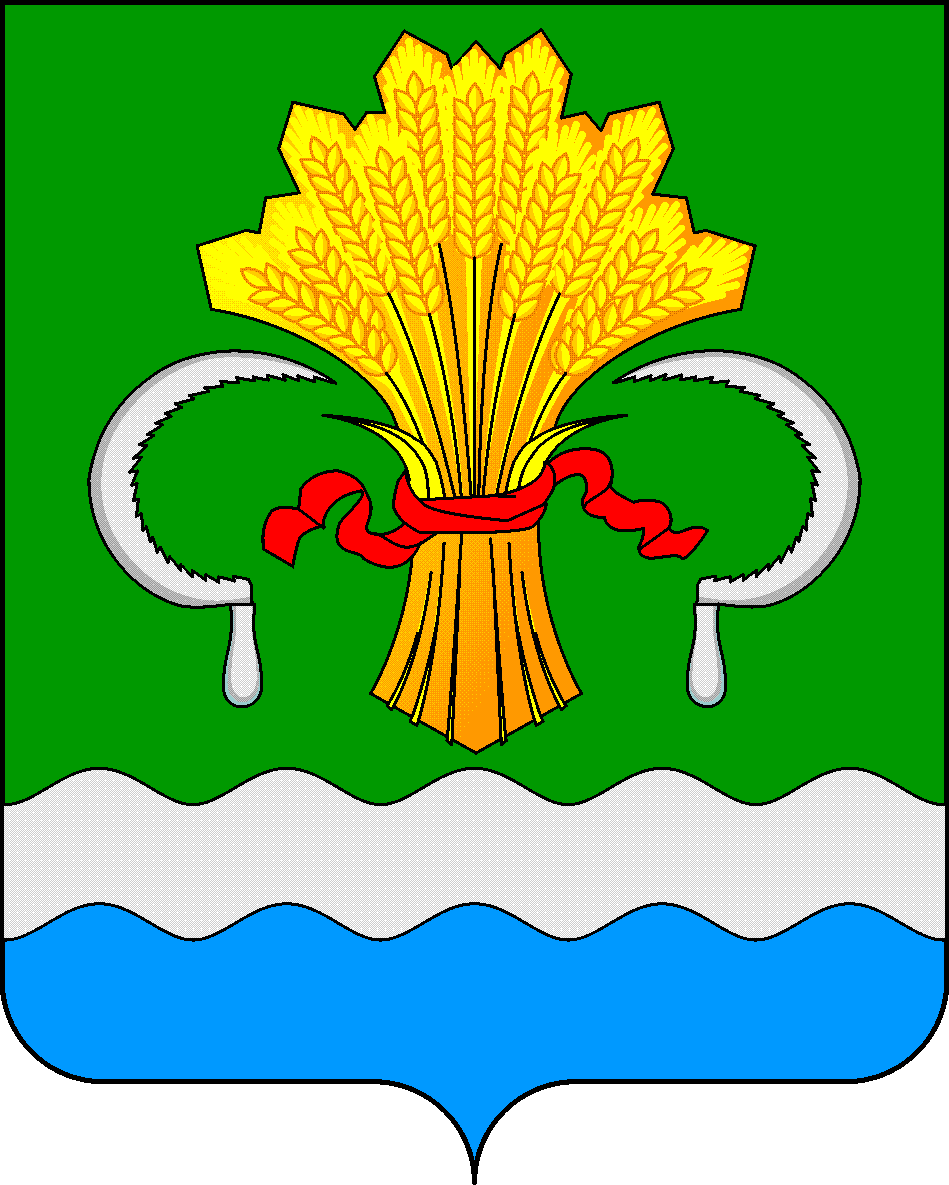 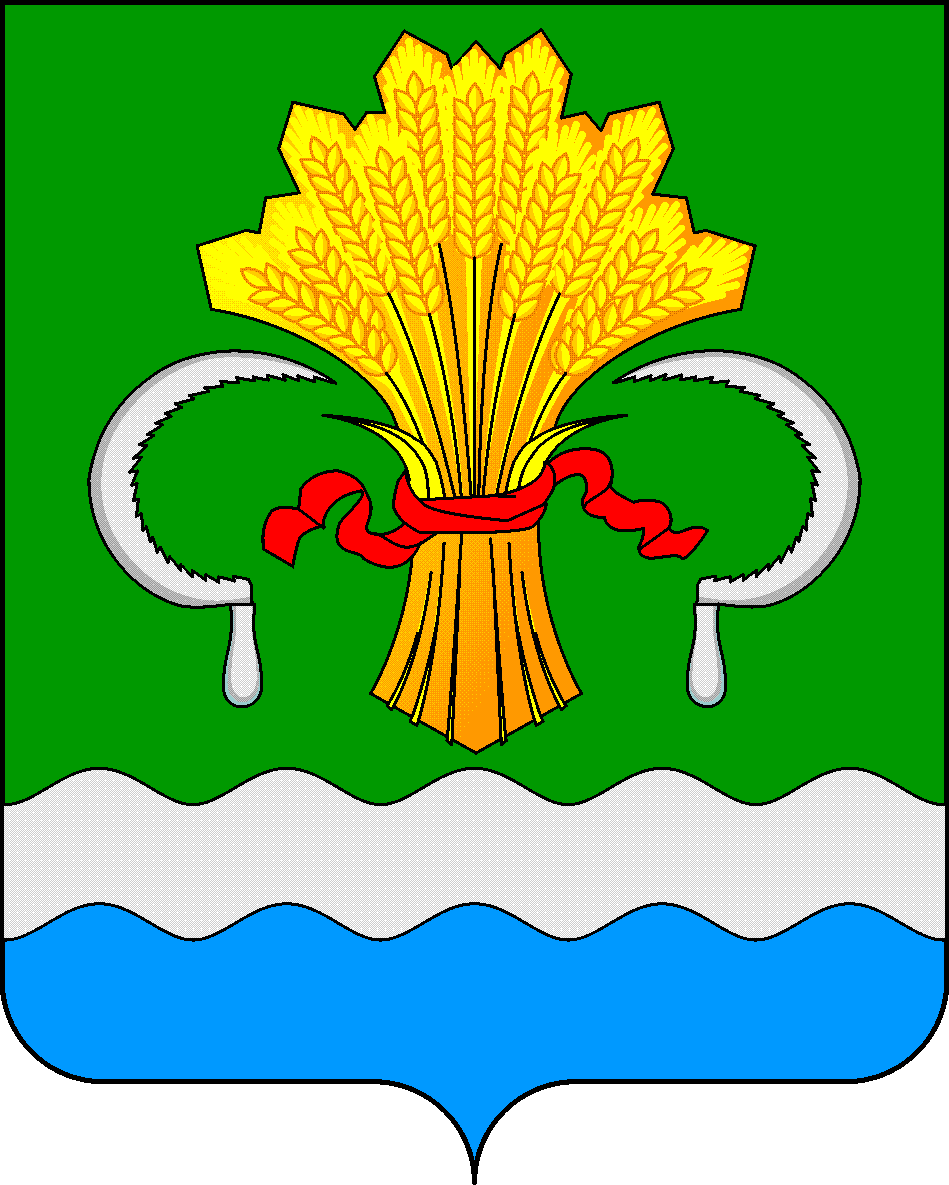 МАМАДЫШСКОГО МУНИЦИПАЛЬНОГО РАЙОНА РЕСПУБЛИКИ ТАТАРСТАНул.М.Джалиля, д.23/33, г. Мамадыш, Республика Татарстан, 422190ТАТАРСТАНРЕСПУБЛИКАСЫНЫҢМАМАДЫШ МУНИЦИПАЛЬРАЙОНЫНЫҢ МАМАДЫШ ШӘҺӘРЕ БАШКАРМА КОМИТЕТЫМ.Җәлил ур, 23/33 й., Мамадыш ш., Татарстан Республикасы, 422190     Тел.: (85563) 3-31-55, факс 3-17-51, e-mail: Gorod.Mam@tatar.ru, www.mamadysh..tatarstan.ru     Тел.: (85563) 3-31-55, факс 3-17-51, e-mail: Gorod.Mam@tatar.ru, www.mamadysh..tatarstan.ru     Тел.: (85563) 3-31-55, факс 3-17-51, e-mail: Gorod.Mam@tatar.ru, www.mamadysh..tatarstan.ru             Постановление                     № 133             Постановление                     № 133                     Карар     от  « 07 »  июля  2020 г.